МІНІСТЕРСТВО ОСВІТИ І НАУКИ УКРАЇНИХЕРСОНСЬКИЙ ДЕРЖАВНИЙ УНІВЕРСИТЕТФАКУЛЬТЕТ БІОЛОГІЇ, ГЕОГРАФІЇ ТА ЕКОЛОГІЇКАФЕДРА БІОЛОГІЇ ЛЮДИНИ ТА ІМУНОЛОГІЇ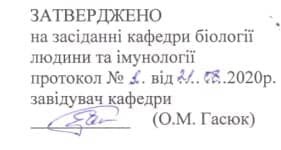 СИЛАБУС НАВЧАЛЬНОЇ ДИСЦИПЛІНИ/ОСВІТНЬОЇ КОМПОНЕНТИЦИТОЛОГІЯОсвітня програма  «Біологія та здоров’я людини»	Спеціальність 014 Середня освіта (Біологія та здоров’я людини)Галузь знань  01 ОсвітаХерсон 20201.Анотація курсуСучасний рівень розвитку цитології розглядає клітину, як систему систем, частини якої щільно взаємопов'язані І впливають одна на одну. Все це і робить клітину структурно-функціональною одиницею життя. Основна задача даного курсу - показати внутрішню будову та життєдіяльність клітини в усій її складності. Тому частини та розділи програми вперше розглядають будову та функції клітини не по окремих органелах, а по функціональних клітинних системах: (спадковий апарат, білоксинтезуюча система, мембранна система клітини та інші). У кожній системі розглядаються її компоненти, їх функції, особливості взаємодії частин функціональної системи та взаємодія цілісної системи з іншими. У програмі широко розглянуто цитофізіологію спадкового апарату і окреслено молекулярні основи роботи білоксинтезуючої системи. Сучасні уявлення про клітину дозволяють розглядати курс "Цитології" ("Клітинної біології") як фундамент всієї біологічної освіти майбутніх фахівців..2.Мета та завдання курсуМетою викладання курсу є знайомство із сучасними досягненнями клітинної біології та формування професійного світогляду майбутніх біологів та вчителів-біологів.Теоретичні завдання  освоєння студентами основних теоретичних знань про клітину як біосистему; пояснення взаємозв'язку структури і функції органел; пояснення системної організації клітини з позиції взаємозв’язку функціональних клітинних систем; розуміння прикладних аспекті цитологічних знань. Практичні завдання практичне застосування вмінь роботи з мікроскопом3.Загальні і фахові  компетентності:  ЗК3. Здатність вчитися і оволодівати сучасними знаннями.ЗК4. Здатність працювати в команді.ЗК7. Здатність застосовувати знання у практичних ситуаціях. ЗК8. Навички використання інформаційних і комунікаційних технологій. ФК 8. Здатність використовувати біологічні  поняття, закони, концепції, вчення й теорії біології для пояснення та розвитку в учнів  розуміння цілісності та взаємозалежності живих систем і організмів.  ФК 9. Здатність розуміти й уміти пояснити будову, функції, життєдіяльність, розмноження, класифікацію, походження, поширення, використання живих організмів і систем  усіх рівнів організації.  ФК 10. Здатність розкривати сутність біологічних явищ, процесів і технологій,  розв’язувати біологічні задачі. ФК 11. Здатність  здійснювати безпечні біологічні дослідження в лабораторії та природних умовах,   інтерпретувати результати досліджень.  ФК 14. Здатність розкривати сутність здорового способу життя і охорони здоров’я.Результати навчання: ПРН 13. Знає біологічну термінологію і номенклатуру, розуміє основні концепції, теорії та загальну структуру біологічної науки.  ПРН 14. Знає будову та основні функціональні особливості підтримання життєдіяльності живих організмів. ПРН 18. Знає роль живих організмів та  біологічних систем різного рівня у житті суспільства, їх використання, охорону, відтворення. ПРН 20. Уміє застосовувати знання сучасних теоретичних основ біології для пояснення будови й функціональних особливостей організмів на різних рівнях організації живого, їхню взаємодію, взаємозв’язки, походження, класифікацію, значення, використання та поширення. ПРН 21. Виконує експериментальні польові та лабораторні дослідження, інтерпретує результати досліджень.  ПРН 22. Уміє виготовляти біологічні препарати, колекції, гербарії.4.Обсяг курсу на поточний навчальний рік5.Ознаки курсу6.Технічне й програмне забезпечення/обладнанняНоутбук, мобільний пристрій (телефон, планшет) з підключенням до Інтернет, мультимедійна презентація, лабораторне устаткування, комп’ютерне забезпечення, сайт «Цитоекологія» http://marisidorovich.ucoz.ru/  , youtube «Перші кроки в науці: цитоекологія» https://www.youtube.com/channel/UCcsBUxWez9b9rOi63HfhHOg  для: комунікації та опитувань; виконання домашніх завдань; виконання завдань самостійної роботи; проходження тестування (поточний, підсумковий контроль).7.Політика курсуОрганізація навчального процесу здійснюється на основі кредитно-модульної системи відповідно до вимог Болонського процесу із застосуванням модульно-рейтингової системи оцінювання успішності студентів. Зараховуються бали, набрані при поточному оцінюванні, самостійній роботі та бали підсумкового оцінювання. При цьому обов’язково враховується присутність студента на заняттях та його активність під час практичних робіт. Недопустимо: пропуски та запізнення на заняття; користування мобільним телефоном, планшетом чи іншими мобільними пристроями під час заняття (крім випадків, передбачених навчальним планом та методичними рекомендаціями викладача); списування та плагіат; несвоєчасне виконання поставленого завдання, наявність незадовільних оцінок за 50% і більше зданого теоретичного і практичного матеріалу. 8.Схема курсу9. Система оцінювання та вимогиСтруктура проведення поточного і семестрового контролю з дисципліни “ Цитологія» доводиться до відома здобувачів вищої освіти на першому занятті. Поточний контроль з цього курсу – це оцінювання навчальних досягнень здобувача вищої освіти впродовж навчального семестру з усіх видів аудиторної роботи (лекції та лабораторні заняття) і самостійної роботи.. Поточний контроль здійснюється лектором. На кожному занятті оцінюється робота кожного студента. Кількість балів виставляється до журналу. Модульний контроль (сума балів за окремий змістовий модуль) проводиться на підставі оцінювання результатів знань студентів після вивчення матеріалу зі змістового модуля. Критерії оцінювання та бали результатів навчання Аудиторна роботаВідвідування лекції – 3 балиВиконання лабораторної роботі на занятті -2 балСкладання  колоквіуму – мак. 10 балиСамостійна роботаПідготовка до колоквіуму, що виміряється результатами його складанням – мак. 10 балиІндивідуальне завдання  (контрольна робота)– мак. 30 балівОформлення альбому (його підпис у викладача) – 2 балФорми (засоби) оцінювання: усне опитування, тестування, письмова контрольна робота, індивідуальна і колективна, фронтальна форми оцінювання..Критерії оцінювання за підсумковою формою контролю.Семестровий (підсумковий) контроль з дисципліни “ Цитологія ” визначено навчальним планом – екзамен. Підсумкова оцінка за вивчення предмета виставляється за шкалами: національною, 100 – бальною, ECTS і фіксується у відомості та заліковій книжці здобувача вищої освіти. Складений екзамен з оцінкою «незадовільно» не зараховується і до результату поточної успішності не додається. Щоб ліквідувати академзаборгованість з навчальної дисципліни, здобувач вищої освіти складає іспит повторно, при цьому результати поточної успішності зберігається.Оцінка з дисципліни за семестр, що виставляється у «Відомість обліку успішності», складається з урахуванням результатів поточного, атестаційного й семестрового контролю і оформлюється: за національною системою, за 100-бальною шкалою та за шкалою ЕСТS Критерії оцінювання та бали за екзамен на курсі «Цитологія»10. Список рекомендованих джерел (наскрізна нумерація)ОсновніЛекційний матеріал;, Методичні розробки до лабораторних занять з цитології: папка «Загальна цитологія» авторського сайту «Цитоекологія» http://marisidorovich.ucoz.ru/Загальна цитологія [Текст] : конспект лекцій / В. Л. Соколенко ; Черкас. нац. ун-т ім. Б. Хмельницького, Каф. молекуляр. біології і біохімії. - Черкаси : Вид. від. ЧНУ ім. Б. Хмельницького, 2010. - 56 с. Сидорович М.М Таємничій мікросвіт: спецкурс з біології. – Київ: Фітосоціоцентр,2013. – 76с.ДодатковіШуст І., Грубінко В., Страшнюк Н. Цитологія:Навчальній посібник для студентів біологічних спеціальностей вищих педагогічних навчальних заладів. – ТернопільЯ: Підручники і посібники,2003. – 128 с.Новак В.П., Бичков Ю.П., Пилипенко М.Ю. Цитологія, гістологія, ембріологія: Підручник. – К.: Дакор, 2008. – 512 с.Гістологія, цитологія та ембріологія [Текст] : у 3 кн. - 4-е вид., переробл. і допов. - К. : Медицина, 2010 . Кн. 1 : Цитологія і загальна ембріологія : навч. посіб. для студ. вищ. мед. навч. закл. IV рівня акредитації / Е. Ф. Барінов [та ін.] ; - 2010. - 216 с. Загальна цитологія. Практикум":навчальний посібник/М.Е.Дзер-жинський, О.К. Вороніна, Н.В. Скрипник, С.М. Гарматіна, Л.М. Пазюк; упорядкування Н.В.Скрипник –К.: Видавничо-поліграфічний центр "Київський університет", 2011. –126 с.Ченцов Ю.С. Общая цитология. – М.: Изд-во Моск. ун-та, 2004.Інтернет- ресурсАвторський сайт «Цитоекологія» http://marisidorovich.ucoz.ru/ Ютуб канал «Перші крокі в науці:цитоекологія»https://www.youtube.com/channel/UCcsBUxWez9b9rOi63HfhHOgБіологія клітини. Загальна цітологія https://www.slideshare.net/VeraChepizhak/ss-72436873?next_slideshow=1 Цитологія в питаннях і відповідях : навч. посіб. /Л.В.Васько,Л.І.Кіптенко,О.М.Гортинська, Н.Б.Гринцова.–Суми : Сумський державний університет, 2016. –95с. https://essuir.sumdu.edu.ua/bitstream-download/123456789/45290/1/TSYTOL.pdf Bergtrom, Gerald, "BASIC CELL AND MOLECULAR BIOLOGY 3e: WHAT WE KNOW AND HOW WE FOUND OUT"(2018).Cell and Molecular Biology 3e: What We Know and How We Found Out - All Versions. 10. https://dc.uwm.edu/cgi/viewcontent.cgi?article=1009&context=biosci_facbooks_bergtromНазва навчальної дисципліни/освітньої компонентиЦИТОЛОГІЯВикладач (і)Сидорович Марина МихайлівнаПосилання на сайтКонтактний тел.+380507881518E-mail викладачаmarinasidorovich1@gmail.com Графік консультаційКількість кредитів/годинЛекції (год.)Лабораторні  заняття (год.)Самостійна робота (год.)3 /904254Рік викладанняСеместрСпеціальністьКурс (рік навчання)Обов’язкова/вибіркова компонента2020-20213 014 Середня освіта (Біологія та здоров’я людини)2Обов’язковаТиждень, дата, години(вказується відповідно до розкладу навчальних занять)Тема, план Форма навчального заняття, кількість годин (аудиторної та самостійної роботи)Список рекомендованих джерел (за нумерацією розділу 11)ЗавданняМаксимальна кількість балівМодуль 1. Клітина – структурно-функціональна одиниця живогоМодуль 1. Клітина – структурно-функціональна одиниця живогоМодуль 1. Клітина – структурно-функціональна одиниця живогоМодуль 1. Клітина – структурно-функціональна одиниця живогоМодуль 1. Клітина – структурно-функціональна одиниця живогоМодуль 1. Клітина – структурно-функціональна одиниця живогоЗаповнюєтьсяСамостійно студентомТема 1: Вступ. Загальні властивості живого. Клітина – одиниця живого.План(див. тексти лекцій)Лекція(2/10)Основна№№1-3Додаткова:№№4,6,8INTERNET – ресурси№№9-13Самостійне опрацюваннялекції вдома3ЗаповнюєтьсяСамостійно студентомТема 2. Клітина – одиниця живого. Властивості живого. Колоквіум. (складання колоквіуму)План(див. http://marisidorovich.ucoz.ru/   Папка «Загальна цитологія»)Лабораторна робота(2/18)Основна№1. Папка «Загальна цитологія»№3Виконання завдань лабораторної роботи4+20Тема 3: Спадковий апарат клітиниПлан(див. тексти лекцій)Лекція (2/10)Основна№№1-3Додаткова:№№4 -8INTERNET – ресурси№№9-13Самостійне опрацюваннялекції вдома 3Тема 4.Оформлення контрольної роботи за варіантами (індивідуальне завдання)План(див. http://marisidorovich.ucoz.ru/   Папка «Загальна цитологія»)(0/20)Основна :№1. Папка «Загальна цитологія»№3Виконання завдань лабораторної роботи30Аудиторна роботаСамостійна роботаПідсумковий контроль(екзамен)Аудиторна роботаСамостійна роботаМодуль 1Модуль 140184260БалиКритерії оцінювання31-40Здобувач повністю розкриває три питання білету і демонструє повні й міцні знання навчального матеріалу в обсязі, що відповідає програмі дисципліни, відповідає  на додаткові питання. Зменшення 40-балової оцінки може бути пов’язане з недостатнім розкриттям питань білету або здобувач проявляє невпевненість в тлумаченні теоретичних положень. 21-30 Здобувач неповно розкриває всі або більшість питань білету, проте добре володіє матеріалом кожного питання, що відповідає програмі дисципліни. Зменшення 30-балової оцінки може бути пов’язане з наявністю окремих суттєвих помилок під час відповіді на питання білету. 11-20Здобувач частково розкриває три питання білету, не демонструє повні і міцні знання, хоч  має певні знання, що передбачені програмою дисципліни. Він  володіє її основними положеннями на  мінімально допустимому рівні. Під час розкриття питань білету здобувач не демонструє цілісність розуміння навчального матеріалу. Зменшення 20-балової оцінки може бути пов’язане з кількістю суттєвих помилок під час відповіді на питання білету.0-11 балівЗдобувач повністю не виконав вимог програми навчальної дисципліни. Його знання на підсумковому етапі навчання фрагментарні або він їх відтворює з великою кількістю помилок під час розкриття всіх питань білету.